Spring Term 1 - Year 3 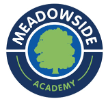 https://y3meadowside.edublogs.org/Dates for your Diary: Monday 20th February: Return to SchoolThursday 2nd March: World Book Day Friday 31st March: Last Day of TermMonday 17th April: Teacher Training Day (School Closed)Tuesday 18th April: Return to SchoolKey Information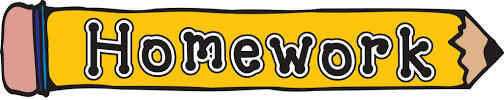 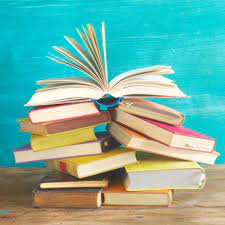 Our LearningWe will start the term with RE week, focused on questions that puzzle us. We will learn about Christian and Jewish festivals of commitment.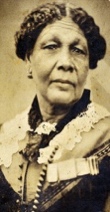 Our Big Idea this half term is “I am part of a diverse world.” In History, we will be learning about Mary Seacole, and discussing why she is a significant person. As part of Culture Week, the children will be focusing on Place Geography, comparing Warsaw, Poland with Leeds. In Science, the children will learn about Marie Curie and George Washington Carver, as well as practicing their working scientifically skills in investigations.Linked to our Big Idea, our English learning will be inspired by two high quality texts, The Little Leaders series by Vashti Harrison, and the poetry of Grace Nichols.  Inspired by these texts, we will create our biographies of Mary Seacole and poems. 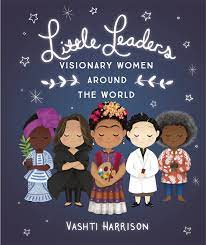 In Maths, we will finish length and perimeter, before moving on to fractions. In Art, the children will be looking at printmaking. In Computing, we will be focusing on touch typing. In Music, we will be learning some songs from musicals as well as continuing with the glockenspiel. In French, we will focus on numbers and counting.For more information, please see the Medium Term Plan on the website.Useful Website Links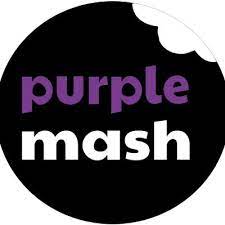 Purple Mash: We use Purple Mash for our computing and spelling lessons. Children can practice their spellings using the spelling quizzes, as well as trying out lots of curriculum activities:https://www.purplemash.com/sch/meadowside-hg5 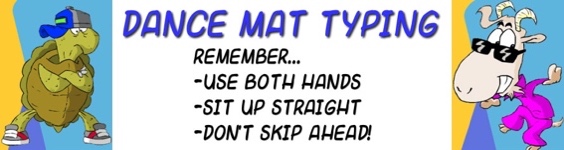 Dance Mat Typing: Dance Mat Typing is a fun, free typing program from the BBC https://www.bbc.co.uk/bitesize/topics/zf2f9j6/articles/z3c6tfr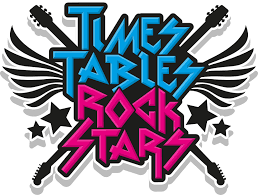 TT Rockstars: Children can use TT Rockstars to practice their times tables: https://play.ttrockstars.com/auth/school/student/18128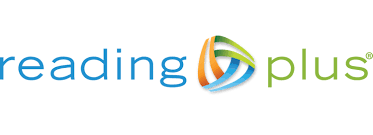 Reading Plus: Children will complete assessments at school this half term, and then will be able to use Reading Plus at home:https://student.readingplus.com/seereader/api/sec/loginSite Code: rpmeado12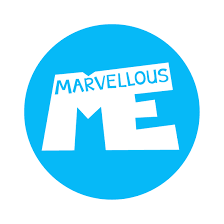 Marvellous Me: Marvellous Me is an app which allows you to communicate with your child’s teacher. Individual join codes will be given in the first few weeks of term.https://marvellousme.com/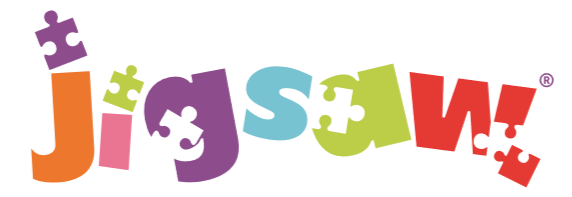 The mindful approach to P.S.H.E. Healthy Me: Year 3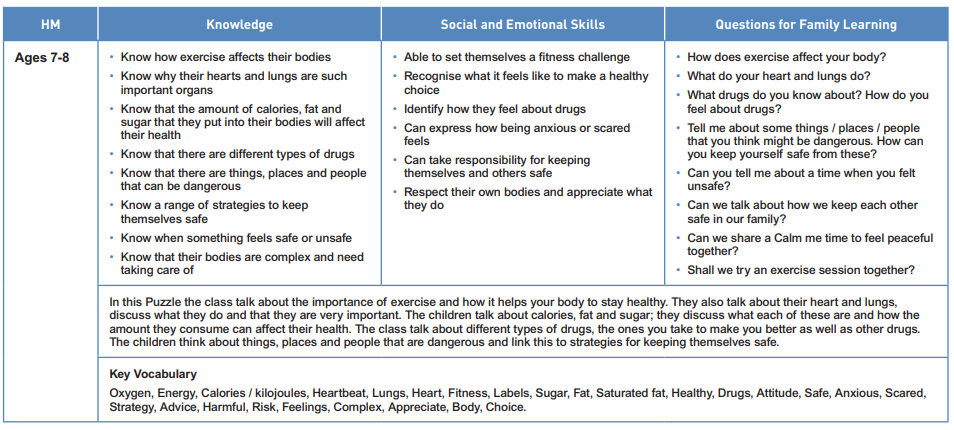 